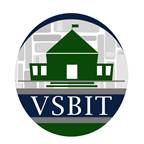 DRUG & ALCOHOL TESTING PROCEDURES - TRANSPORTATION EMPLOYEESPolicyThe [name of school/supervisory union] (“School”) will comply with state and federal law and regulations requiring a drug and alcohol testing program for school bus and commercial vehicle drivers.  The superintendent or his or her designee will implement procedures to conduct alcohol and drug tests for all safety sensitive transportation employees as required by the federal Omnibus Transportation Employee Testing Act of 1991.ProcedureThe School will follow the procedure for drug and alcohol testing set forth in 49 C.F.R. Part 40 (“Part 40”), which can be access here, and 49 C.F.R. Part 382 (“Part 382”), which can be accessed here.  If a CDL driver who operates a school bus or other commercial motor vehicle has questions regarding the School’s procedure for drug and alcohol testing, the individual should consult Part 40, Part 382, and/or contact [insert name of person who will answer questions about policy/procedures], the School’s [insert title of person who will answer questions about policy/procedure].  The purpose of this document is to highlight aspects of the procedure for drug and alcohol testing set forth in Part 40 and Part 382.  Employees Subject to Drug & Alcohol TestingAny CDL driver who operates a school bus or other commercial motor vehicle (“CMV”) will be subject to drug and alcohol testing (“Covered Employee”). This includes all full-time, part-time, intermittent, and backup CDL drivers.When a Covered  Employee Will Be TestedPre-employment Testing – The School must receive a negative drug test result from a Covered Employee before a Covered Employee will be allowed to operate a CMV, as outlined in §382.301 of Part 382.  A Covered Employee is required to submit to drug and alcohol testing. Post-accident Testing – A Covered Employee will be drug and alcohol tested if the Covered Employee is in an accident where there is a human fatality, if the Covered Employee is in an accident where there is a bodily injury with immediate medical treatment away from the scene and a citation is issued to the Covered Employee, and/or if the Covered Employee is in an accident where there is disabling damage to any motor vehicle requiring tow away and a citation is issued to the Covered Employee, as outlined in §382.303 of Part 382.Random Testing – A covered employee will be randomly tested throughout the year, as outlined in §382.305 of Part 382.  Return-to-duty Testing – A Covered Employee who tested positive, who refused a test, or who otherwise violated the prohibitions of Part 382 Subpart B and who has completed the return-to-duty process with a DOT-qualified substance abuse professional will be drug & alcohol tested. This test will be directly observed and a negative result will be required before the Covered Employee can resume driving duties, as outlined in §382.309 of Part 382 and §40.305 of Part 40.Follow-up Testing – A Covered Employee who tested positive, who refused a test, or who otherwise violated the prohibitions of Part 382 Subpart B and who has completed the return-to-duty process with a DOT-qualified substance abuse professional and who has tested negative for a return-to-duty test will be drug & alcohol tested. This testing will occur for a period of six months to five years, as directed by the DOT-qualified substance abuse professional.  The testing will be conducted as outlined in §382.311 of Part 382 and §40.307 of Part 40.Substances Tested & Prohibited ConductThe use of illegal drugs is prohibited.  As outlined in Part 40 Subpart F, a Covered Employee will be subject to laboratory testing for the following classes of drugs:Marijuana;Cocaine;Opiates – opium and codeine derivatives;Amphetamines and methamphetamines; &Phencyclidine – PCP.No Covered Employee shall report for duty or remain on duty while having a quantifiable presence of any of these five classes of drugs in their body at or above the minimum thresholds set forth in §40.87 of Part 40.A Covered Employee will be tested for alcohol as well.  No Covered Employee shall report for duty or remain on duty while having an alcohol concentration of 0.02 or greater.  Additionally, a Covered Employee is prohibited from: 1.) Consuming alcohol within the four hours prior to the operation of a CMV; and 2.) Consuming alcohol for eight hours following involvement in an accident or until the Covered Employee submits to the post-accident drug and alcohol test, whichever occurs first.How Testing Will Be ConductedDrug and alcohol testing will be conducted in accordance with the procedures outlined in Part 40 Subsections C-F and in §382.105 of Part 382.  A Covered Employee is encouraged to review the procedures in Part 40 Subsections C-F and in §382.105 of Part 382 and direct any questions to [insert Name of person who will answer questions about policy/procedures], the School’s [insert title of person who will answer questions about policy/procedure].Consequences for a Covered Employee Who Fails a Drug and/or Alcohol TestIf a Covered Employee fails a drug test and/or an alcohol test (BAC at or above 0.04), the Covered Employee will be immediately removed from operating a CMV until the Covered Employee successfully completes the return-to-duty process with a DOT-qualified substance abuse professional as outlined in Subpart O of Part 40.  The Covered Employee may be subject to disciplinary action up to and including dismissal.Following a BAC of 0.02 or greater, but less than 0.04, a Covered Employee will be immediately removed from operating a CMV until the start of the Covered Employee’s next regularly scheduled duty period, but not less than 24 hours following administration of the test.  The Covered Employee may be subject to disciplinary action up to and including dismissal.Consequences for a Covered Employee Who Refuses a Drug and/or Alcohol TestA Covered Employee refuses a drug test and/or alcohol test if the Covered Employee:Fails to appear for any test (except a pre-employment test) within a reasonable time, as determined by the School; Fails to remain at the testing site until the testing process is complete. Provided, however, that a Covered Employee who leaves the testing site before the testing process commences a pre-employment test is not deemed to have refused to test; Fails to provide a breath and/or urine specimen for any alcohol and/or drug test. Provided, however, that a Covered Employee who does not provide a urine specimen because he or she has left the testing site before the testing process commences for a pre-employment test is not deemed to have refused to test; In the case of a directly observed or monitored collection in a drug test, fails to permit the observation or monitoring of the driver’s provision of a specimen; Fails to provide a sufficient amount of urine when directed, and it has been determined, through a required medical evaluation, that there was no adequate medical explanation for the failure; Fails or declines to take a second test the School or collector has directed the Covered Employee to take; Fails to undergo a medical examination or evaluation, as directed as part of the verification process, or as directed by the School’s representative. In the case of a pre-employment drug test, the individual is deemed to have refused to test on this basis only if the pre-employment test is conducted following a contingent offer of employment; Fails to cooperate with any part of the testing process; or Is reported as having a verified adulterated or substituted test result.If a Covered Employee refuses to take a drug test and/or alcohol test, the Covered Employee will be treated as if the Covered Employee failed a drug test and/or alcohol test.  The Covered Employee will be subject to consequences as if the Covered Employee failed a drug test and/or alcohol test.TreatmentIf a Covered Employee fails a drug test and/or alcohol test or refuses to take a drug test and/or alcohol test, the Covered Employee will be referred to a Substance Abuse Professional (“SAP”).  The School will provide the Covered Employee with a list of SAPs readily available to the Covered Employee and acceptable to the School.  The School will not provide or pay for a SAP evaluation or any subsequent recommended education or treatment for a Covered Employee who fails a drug test and/or alcohol test or who refuses to take a drug test and/or alcohol test. Voluntary Self-ReferralAny Covered Employee who has a drug and/or alcohol abuse problem and has not been notified of the requirement to submit to reasonable suspicion, random or post-accident testing or has not refused a drug or alcohol test may voluntarily refer her or himself to the [insert name of person who will answer questions about policy/procedures], the School’s [insert title of person who will answer questions about policy/procedure], who will refer the Covered Employee to a substance abuse counselor for evaluation and treatment.  The School is not obligated to pay for any evaluation, treatment, and/or other services following a voluntary self-referral.The substance abuse counselor will evaluate the employee and make a specific recommendation regarding the appropriate treatment.  All employees are encouraged to voluntarily seek professional substance abuse assistance before any substance use or dependence affects job performance.Any Covered Employee who admits to a drug and/or alcohol problem will immediately be removed from operating a CMV and will not be allowed to operate a CMV until successful completion of a prescribed rehabilitation program. Prescription Drug UseThe appropriate use of legally prescribed drugs and non-prescription medications is not prohibited. However, the use of any substance which carries a warning label that indicates that mental functioning, motor skills, or judgment may be adversely affected must be reported to [insert name of person who will answer questions about policy/procedures], the School’s [insert title of person who will answer questions about policy/procedure].  Medical advice should be sought, as appropriate, while taking such medication and before performing safety-sensitive duties, including operating a CMV.Contact PersonFor questions about the School’s Drug & Alcohol Testing Policy and/or Procedure, contact:[insert name of person who will answer questions about policy/procedures and provide their contact information].Drug & Alcohol ClearinghouseThe following personal information collected and maintained under the School’s Policy and Procedures shall be reported to the Department of Transportation’s Drug & Alcohol Clearinghouse: A verified positive, adulterated, or substituted drug test result; An alcohol confirmation test with a concentration of 0.04 or higher; A refusal to submit to any test required by subpart C of this part; An employer's report of actual knowledge, as defined at § 382.107: On duty alcohol use pursuant to § 382.205; Pre-duty alcohol use pursuant to § 382.207; Alcohol use following an accident pursuant to § 382.209; and Controlled substance use pursuant to § 382.213; A substance abuse professional (SAP as defined in § 40.3 of this title) report of the successful completion of the return-to-duty process; A negative return-to-duty test; and An employer's report of completion of follow-up testing.Dissemination of Program MaterialsEach Covered Employee and a representative of a recognized local employee organization will be provided with a copy of these materials prior to the start of alcohol and controlled substances testing.Effects of Alcohol & Controlled SubstancesAlcohol and controlled substances have a negative and dangerous effect on an individual’s health, work, and personal life.  Any individual who thinks they see signs and/or symptoms of an alcohol or a controlled substances problem, in either themself or someone else, should contact [insert name of person who will answer questions about policy/procedures].Date:	________________, 2022